第１号様式（第６条関係）　　　　年　　月　　日江戸川区ホームページ広告掲載申請書江戸川区長　殿江戸川区ホームページ広告掲載取扱要領第６条の規定に基づき、下記のとおり広告掲載を申請します。なお、広告掲載が決定したときは、区の定める掲載条件を遵守します。記第１号様式（第６条関係）　○○年　○月　○日江戸川区ホームページ広告掲載申請書江戸川区長　殿江戸川区ホームページ広告掲載取扱要領第６条の規定に基づき、下記のとおり広告掲載を申請します。なお、広告掲載が決定したときは、区の定める掲載条件を遵守します。記１　事業者名２　所在地〒　　　－〒　　　－〒　　　－３　業種４　電話（　　　　）ＦＡＸ（　　　　）５　担当者氏名ﾒｰﾙｱﾄﾞﾚｽ６　掲載希望期間　　　　　年　　月 １ 日から　　　か月※　掲載期間は、１か月単位です。　　　　　年　　月 １ 日から　　　か月※　掲載期間は、１か月単位です。　　　　　年　　月 １ 日から　　　か月※　掲載期間は、１か月単位です。７　希望ページ・枠数トップページ	（   枠）⑺ まちづくり・環境	（   枠）防災・安全	（   枠）⑻ しごと・産業	（   枠）くらし・手続き	（ 　枠）⑼ シティインフォメーション	（   枠）子育て・教育	（   枠）⑽ 各課管理ページ健康・医療・福祉	（   枠）　　（名称：　　　　　　　　　　）ｽﾎﾟｰﾂ・文化	（   枠）	（   枠）トップページ	（   枠）⑺ まちづくり・環境	（   枠）防災・安全	（   枠）⑻ しごと・産業	（   枠）くらし・手続き	（ 　枠）⑼ シティインフォメーション	（   枠）子育て・教育	（   枠）⑽ 各課管理ページ健康・医療・福祉	（   枠）　　（名称：　　　　　　　　　　）ｽﾎﾟｰﾂ・文化	（   枠）	（   枠）トップページ	（   枠）⑺ まちづくり・環境	（   枠）防災・安全	（   枠）⑻ しごと・産業	（   枠）くらし・手続き	（ 　枠）⑼ シティインフォメーション	（   枠）子育て・教育	（   枠）⑽ 各課管理ページ健康・医療・福祉	（   枠）　　（名称：　　　　　　　　　　）ｽﾎﾟｰﾂ・文化	（   枠）	（   枠）８　広告の掲載内容（デザイン案を記入又は別ファイルで添付してください。）８　広告の掲載内容（デザイン案を記入又は別ファイルで添付してください。）８　広告の掲載内容（デザイン案を記入又は別ファイルで添付してください。）８　広告の掲載内容（デザイン案を記入又は別ファイルで添付してください。）９　リンク先ＵＲＬ※　担当者確認欄※　担当者確認欄※　担当者確認欄新　規更　新継　続１　事業者名江戸川区役所江戸川区役所江戸川区役所２　所在地〒132－8501東京都江戸川区中央１－４－１〒132－8501東京都江戸川区中央１－４－１〒132－8501東京都江戸川区中央１－４－１３　業種地方自治体地方自治体地方自治体４　電話03（5662）6168ＦＡＸ03（3652）1109５　担当者氏名江戸川　太郎ﾒｰﾙｱﾄﾞﾚｽtaro@city.edogagwa.tokyo.jp６　掲載希望期間令和○○年　○月 １ 日から　　○か月※　掲載期間は、１か月単位です。令和○○年　○月 １ 日から　　○か月※　掲載期間は、１か月単位です。令和○○年　○月 １ 日から　　○か月※　掲載期間は、１か月単位です。７　希望ページ・枠数トップページ	（   枠）⑺ まちづくり・環境	（   枠）防災・安全	（   枠）⑻ しごと・産業	（   枠）くらし・手続き	（ 　枠）⑼ シティインフォメーション	（   枠）子育て・教育	（   枠）⑽ 各課管理ページ健康・医療・福祉（   枠）　　（名称：　　　　　　　　　　）ｽﾎﾟｰﾂ・文化	（   枠）	（   枠）トップページ	（   枠）⑺ まちづくり・環境	（   枠）防災・安全	（   枠）⑻ しごと・産業	（   枠）くらし・手続き	（ 　枠）⑼ シティインフォメーション	（   枠）子育て・教育	（   枠）⑽ 各課管理ページ健康・医療・福祉（   枠）　　（名称：　　　　　　　　　　）ｽﾎﾟｰﾂ・文化	（   枠）	（   枠）トップページ	（   枠）⑺ まちづくり・環境	（   枠）防災・安全	（   枠）⑻ しごと・産業	（   枠）くらし・手続き	（ 　枠）⑼ シティインフォメーション	（   枠）子育て・教育	（   枠）⑽ 各課管理ページ健康・医療・福祉（   枠）　　（名称：　　　　　　　　　　）ｽﾎﾟｰﾂ・文化	（   枠）	（   枠）８　広告の掲載内容（デザイン案を記入又は別ファイルで添付してください。）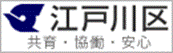 ８　広告の掲載内容（デザイン案を記入又は別ファイルで添付してください。）８　広告の掲載内容（デザイン案を記入又は別ファイルで添付してください。）８　広告の掲載内容（デザイン案を記入又は別ファイルで添付してください。）９　リンク先ＵＲＬhttp://www.city.edogawa.tokyo.jp/index.htmlhttp://www.city.edogawa.tokyo.jp/index.htmlhttp://www.city.edogawa.tokyo.jp/index.html※　担当者確認欄※　担当者確認欄※　担当者確認欄新　規更　新継　続